ИЗДАТЕЛЬСТВО «Проспект Науки»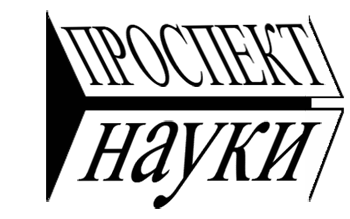 190005, г. Санкт-Петербург, наб. Обводного канала, д. 118А, лит. Б, тел.: (812) 964-1487, тел./факс: (812) 712-7542, info@prospektnauki.ru, www.prospektnauki.ruЭЛЕКТРОННО-БИБЛИОТЕЧНАЯ СИСТЕМАЭБС имеет все документы, необходимые вузу при прохождении аттестации. ЭБС размещена на сайте издательства. Доступ к ЭБС осуществляется с компьютеров вуза, IP-адреса которых определены договором вуза с издательством (также возможна организация удалённого доступа по логину и паролю). Количество IP-адресов не ограничено. Бесплатный тестовый доступ предоставляется на 1 месяц. В составе ЭБС издательства 116 книг. Они объединены в 6 тематических пакетов. Возможна продажа как всей ЭБС в целом, так и отдельных пакетов в любом их сочетании, и на любой срок. Ниже приведён состав пакетов и стоимость доступа к каждому из них. Стоимость доступа ко всем пакетам составляет 177 000 руб. в год. С подробным содержанием книг можно ознакомиться на сайте издательства.Пакет 1. Химия и биотехнологии (цена пакета 33 000 руб.)Пакет 1. Химия и биотехнологии (цена пакета 33 000 руб.)1Иммунология: уч. пос./В. А. Чхенкели. – СПб. : Проспект Науки, 2015. – 144 с. Гриф УМО2Биотехнология: уч. пос./В. А. Чхенкели. – СПб.: Проспект Науки, 2014. – 304 с. Гриф Минсельхоза3Введение в фармацевтическую микробиологию: уч. пос./В. И. Кочеровец и др. – СПб.: Проспект Науки, 2014. – 240 с.4Большой практикум «Микробиология»: уч. пос./И. Б. Ившина. – СПб.: Проспект Науки, 2014. Гриф УМО5Физическая химия расплавов: уч. пос./Б. А. Лавров, Ю. П. Удалов – СПб.: Проспект Науки, 2013. – 176 с. Гриф УМО6Основы технического регулирования в нефтегазовом деле и нефтехимии: уч. пос./А. В. Шарифуллин и др. – СПб.: Проспект Науки, 2012. – 224 с. Гриф УМО7Общая биология и микробиология: уч. пос./А. Ю. Просеков и др. – СПб.: Проспект Науки, 2012. – 320 с. Гриф УМО8Химическая технология витаминов: уч. пос./Н. В. Коротченкова, А. А. Иозеп. – СПб.: Проспект Науки, 2012. – 224 с. Гриф УМО9Ферменты. Лабораторный практикум: уч. пос./В. С. Гамаюрова, М. Е. Зиновьева. – СПб.: Проспект Науки, 2011. – 256 с. Гриф УМО10Химия белка: уч. пос./И. В. Шугалей и др. – СПб.: Проспект Науки, 2011. – 208 с. Гриф УМО11Микробиологический синтез/А. М. Безбородов, Г. И. Квеситадзе. – СПб.: Проспект Науки, 2011. – 144 с. Рекомендовано Институтом биохимии им. А. Н. Баха РАН12Двухфазная экстракция в получении лекарственных и косметических средств/В. А. Вайнштейн, И. Е. Каухова. – СПб.: Проспект Науки, 2010. – 104 с.13Электротермические процессы и реакторы: уч. пос./Под ред. Б. А. Лаврова – СПб.: Проспект Науки, 2009. – 424 с. Гриф УМО14Продукты органического синтеза и их применение: уч. пос./Ю. А. Москвичев, В. Ш. Фельдблюм. – СПб: Проспект Науки, 2009. – 376 с. Гриф УМО15Основы химии и технологии биоорганических и синтетических лекарственных веществ: уч. пос./В. С. Мокрушин, Г. А. Вавилов. – СПб.: Проспект Науки, 2009. – 496 с. Гриф УМО16Комплексная регенерация шин/С. Е. Шаховец, В. В. Богданов. – СПб.: Проспект Науки, 2008. – 192 с.17Активирующее смешение в технологии полимеров: уч. пос./Под ред. В. В. Богданова. – СПб.: Проспект Науки, 2008. – 328 с. Гриф УМО18Иммуно- и нанобиотехнология: уч. пос./О. И. Киселев и др. – СПб.: Проспект Науки, 2008. – 216 с. Гриф УМО19Основы фармацевтической микробиологии: уч. пос./В. А. Галынкин и др. – СПб.: Проспект Науки, 2008. – 304 с. Гриф УМО20Основы биотехнологии высших грибов: уч. пос./Н. А. Заикина и др. – СПб.: Проспект Науки, 2007. – 336 с. Гриф УМО21Микробиологические основы ХАССП при производстве пищевых продуктов: уч. пос./В. А. Галынкин и др. – СПб.: Проспект Науки, 2007. – 288 с. Гриф УМО22Питательные среды для микробиологического контроля качества лекарственных средств и пищевых продуктов: Справочник/В. А. Галынкин и др. – СПб.: Проспект Науки, 2006. – 336 с.Пакет 2. Пищевая промышленность (цена пакета 13 500 руб.)Пакет 2. Пищевая промышленность (цена пакета 13 500 руб.)1Проектирование поликомпонентных пищевых продуктов: уч. пос./О. Я. Мезенова. – СПб. : Проспект Науки, 2015. – 224 с. Гриф УМО2Промышленные технологии производства молочных продуктов: уч. пос./О. В. Богатова и др. – СПб.: Проспект Науки, 2014. – 256 с. Гриф УМО3Методы исследования свойств сырья и продуктов питания: уч. пос./И. П. Ковалева и др. – СПб.: Проспект Науки, 2012. – 168 с. Гриф УМО4Барьерная технология гидробионтов: уч. пос./Г. Н. Ким и др. – СПб.: Проспект Науки, 2011. – 336 с. Гриф УМО5Технология консервирования: уч. пос./Т. Ф. Киселева и др. – СПб.: Проспект Науки, 2011. – 416 с. Гриф УМО6Расчет материальных потоков при переработке молока в курсовом и дипломном проектировании: уч. пос./И. А. Евдокимов и др. – СПб.: Проспект Науки, 2009. – 272 с. Гриф УМО7Технология экструзионных продуктов: уч. пос./А. Н. Остриков и др. – СПб.: Проспект Науки, 2007. – 202 с. Гриф УМО8Технологические и биохимические основы алкогольсодержащих напитков: уч. пос./П. А. Гуревич и др. – СПб.: Проспект Науки, 2007. – 448 с. Гриф УМО9Технология и методы копчения пищевых продуктов: уч. пос./О. Я. Мезенова. – СПб.: Проспект Науки, 2007. – 288 с. Гриф УМОПакет 3. Сельское и рыбное хозяйство (цена пакета 57 000 руб.)Пакет 3. Сельское и рыбное хозяйство (цена пакета 57 000 руб.)1Микроэлементозы животных: уч. пос./В. Г. Скопичев и др. – СПб. : Проспект Науки, 2015. – 288 с. Гриф УМО2Биотехнология кормления свиней: уч. пос./С. Н. Хохрин.  – СПб. : Проспект Науки, 2015. – 288 с. Гриф УМО3Профилактика и лечение болезней копытец у крупного рогатого скота: уч. пос./А. Я. Батраков и др. – СПб. : Проспект Науки, 2015. – 160 с. Гриф УМО4Географическая эпизоотология: уч. пос./В. Н. Кисленко. – СПб. : Проспект Науки, 2015. – 144 с. Гриф Минсельхоза5Промысловые звери: уч. пос./В. И. Машкин. – СПб. : Проспект Науки, 2015. – 384 с. Гриф Минсельхоза6Биологические основы рыбоводства. Краткая теория и практикум: уч. пос./М. Л. Калайда. – СПб. : Проспект Науки, 2014. – 224 с. Гриф Минсельхоза7Полевые и вегетационные исследования по агрохимии и фитофизиологии: уч. пос./Г. А. Воробейков и др. – СПб. : Проспект Науки, 2014. – 144 с. Гриф Минсельхоза8Пестициды: уч. пос./Л. М. Попова и др. – СПб. : Проспект Науки, 2014. – 192 с. Гриф Минсельхоза9Кормление животных: уч. пос./С. Н. Хохрин. – СПб. : Проспект Науки, 2014. – 432 с. Гриф Минсельхоза10Немецкий язык: уч. пос./С. Ю. Баракина. – СПб.: Проспект Науки, 2013. – 352 с. Гриф Минсельхоза11Микробиологические основы консервирования зеленых кормов: уч. пос./С. Н. Хохрин. – СПб.: Проспект Науки, 2013. – 192 с. Гриф Минсельхоза12Физиология растений и животных: уч. пос./В. Г. Скопичев. – СПб.: Проспект Науки, 2013. – 336 с. Гриф Минсельхоза13Методы рыбохозяйственных исследований: уч. пос./М. Л. Калайда, Л. К. Говоркова. – СПб.: Проспект Науки, 2013. – 288 с. Гриф Минсельхоза14Гидробиология: уч. пос./М. Л. Калайда, М. Ф. Хамитова. – СПб.: Проспект Науки, 2013. – 192 с. Гриф Минсельхоза15Ихтиотоксикология: уч. пос./М. Л. Калайда, Ю. В. Чугунов. – СПб.: Проспект Науки, 2013. – 144 с. Гриф Минсельхоза16Свойства, получение и применение минеральных удобрений: уч. пос./Б. А. Дмитревский и др. – СПб.: Проспект Науки, 2013. – 328 с. Гриф УМО17Основы териологии: уч. пос./В. И. Машкин. – СПб.: Проспект Науки, 2013. – 336 с. Гриф УМО18Содержание, кормление и болезни экзотических животных. Декоративные собаки: уч. пос./А. А. Стекольников и др. – СПб.: Проспект Науки, 2013. – 384 с. Гриф Минсельхоза19Селекция крупного рогатого скота молочных пород: уч. пос./И. Л. Суллер. – СПб.: Проспект Науки, 2012. – 128 с. Гриф УМО20Овощеводство открытого грунта: уч. пос./В. П. Котов и др. – СПб.: Проспект Науки, 2012. – 360 с. Гриф УМО21Сравнительная анатомия рыб: уч. пос./В. Г. Скопичев. – СПб.: Проспект Науки, 2012. – 224 с. Гриф Минсельхоза22Современный англо-русский словарь по животноводству: уч. пос./П. А. Адаменко, И. В. Вихриева. – СПб.: Проспект Науки, 2012. – 504 с. Гриф Минсельхоза23Общая гистология и эмбриология рыб. ПРАКТИКУМ: уч. пос./М. Л. Калайда и др. – СПб.: Проспект Науки, 2012. – 88 с. Гриф УМО24Молоко: уч. пос./В. Г. Скопичев, Н. Н. Максимюк. – СПб.: Проспект Науки, 2011. – 480 с. Гриф УМО25Биохимические основы переработки и хранения сырья животного происхождения: уч. пос./Ю. Г. Базарнова и др. – СПб.: Проспект Науки, 2011. – 224 с. Гриф УМО26Справочник по ветеринарии: уч. пос./Под ред. А. А. Стекольникова и А. Ф. Кузнецова. – СПб.: Проспект Науки, 2011. – 544 с. Гриф Минсельхоза27Ветеринарно-санитарная экспертиза рыб и других гидробионтов. Лабораторный практикум: уч. пос./Е. Н. Авдеева, Н. А. Головина. – СПб.: Проспект Науки, 2011. – 192 с. Гриф УМО28Общая гистология и эмбриология рыб: уч. пос./М. Л. Калайда и др. – СПб.: Проспект Науки, 2011. – 3144 с. Гриф УМО29Организация воспроизводства крупного рогатого скота молочных пород: уч. пос./И. Л. Суллер, П. Г. Захаров. – СПб.: Проспект Науки, 2010 – 88 с. Гриф Минсельхоза30Селекционно-генетические методы в животноводстве: уч. пос./И. Л. Суллер. – СПб.: Проспект Науки, 2010 – 160 с. Гриф УМО31Зоология беспозвоночных: уч. пос./Р. Н. Буруковский. – СПб.: Проспект Науки, 2010. – 960 с. Гриф УМО32Практикум по общей энтомологии: уч. пос./Н. П. Бондаренко, А. Ф. Глущенко. – СПб.: Проспект Науки, 2010. – 352 с. Гриф Минсельхоза33Агробиология: уч. пос./Я. С. Шапиро. – СПб.: Проспект Науки, 2010. – 288 с. Гриф Комитетов по образованию СПб и Ленинградской обл.34Овощеводство защищенного грунта: уч. пос./Г. С. Осипова. – СПб.: Проспект Науки, 2010. – 288 с. Гриф УМО35Англо-русский словарь по агротехнологиям и декоративному растениеводству/П. А. Адаменко, Г. В. Скобенко. – СПб.: Проспект Науки, 2010. – 256 с.36Лабораторно-практические занятия по почвоведению: уч. пос./М. В. Новицкий и др. – СПб.: Проспект Науки, 2009. – 320 с. Гриф УМО37Общая энтомология: учебник/Г. Я. Бей-Биенко. – СПб.: Проспект Науки, 2008. – 488 с. Гриф Минсельхоза38Промысловая ихтиология: учебник/С. В. Шибаев. – СПб.: Проспект Науки, 2007. – 400 с. Гриф УМОПакет 4. Техника, строительство, землеустройство, картография (цена пакета 30 000 руб.)Пакет 4. Техника, строительство, землеустройство, картография (цена пакета 30 000 руб.)1Сопротивление материалов: уч. пос./В. А. Жилкин. – СПб. : Проспект Науки, 2015. – 520 с. Гриф УМО2Введение в метод конечного элемента: уч. пос./В. А. Жилкин. – СПб. : Проспект Науки, 2014. – 288 с. Гриф УМО3Основы территориально-пространственного развития городов: уч. пос./А. В. Городков. – СПб. : Проспект Науки, 2014. – 320 с. Гриф УМО4Современные дорожно-строительные материалы: уч. пос./Т. Ф. Ганиева и др. – СПб. : Проспект Науки, 2014. – 144 с. Гриф УМО5Азбука инженерных расчетов в MSC Patran-Nastran-Marc: уч. пос./В. А. Жилкин. – СПб.: Проспект Науки, 2013. – 576 с. Гриф УМО6Архитектурно-реконструкционное проектирование общеобразовательных школьных учреждений, доступных маломобильной группе населения: уч. пос./Б. Л. Крундышев. – СПб.: Проспект Науки, 2013. – 240 с. Гриф УМО7Архитектура, проектирование и организация культурных ландшафтов: уч. пос./А. В. Городков. – СПб.: Проспект Науки, 2013. – 416 с. Гриф УМО8Надежность механического оборудования и комплексов: учебник/Р. Ш. Абиев, В. Г. Струков.– СПб. : Проспект Науки, 2012. – 224 с. Гриф МГСУ9Экспертно-оценочное ГИС-картографирование/В. М. Щербаков. – СПб. : Проспект Науки, 2011. – 192 с.10Сельскохозяйственные машины. Технологические расчеты в примерах и задачах: уч. пос./Под ред. М. А. Новикова. – СПб.: Проспект Науки, 2011. – 208 с. Гриф УМО11Основы проектирования внутренних электрических сетей: уч. пос./И. Б. Анцев, В. Н. Силенко. – СПб.: Проспект Науки, 2010. – 272 с. Гриф УМО12Картография: учебник/В. П. Давыдов и др./Под ред. Ю. И. Беспалова – СПб.: Проспект Науки, 2010. – 208 с. Гриф УМО13Современное содержание земельного кадастра: уч. пос./М. А. Сулин и др. – СПб.: Проспект Науки, 2010 – 272 с. Гриф УМО14Технологические комплексы и механическое оборудование предприятий строительной индустрии: учебник/В. С. Богданов и др. – СПб.: Проспект Науки, 2010. – 624 с. Гриф УМО15Процессы и аппараты технологии строительных материалов и изделий: уч. пос./Е. И. Шмитько. – СПб.: Проспект Науки, 2010. – 736 с.16Проектирование производственных зданий пищевых предприятий: уч. пос./Л. И. Гулак и др. – СПб.: Проспект Науки, 2009. – 400 с. Гриф УМО17Начальный курс строительной механики стержневых систем: уч. пос./А. М. Масленников. – СПб.: Проспект Науки, 2009. – 240 с. Гриф УМО18Организация основного производства предприятий строительных материалов, изделий и конструкций: уч. пос./Б. М. Зуев. – СПб.: Проспект Науки, 2008. – 224 с. Гриф УМО19Химия цемента и вяжущих веществ: уч. пос./Е. И. Шмитько и др. – СПб.: Проспект Науки, 2006. – 208 с. Гриф УМО20Проектирование предприятий строительных материалов, изделий и конструкций: уч. пос./А. Д. Никулин и др. – СПб.: Проспект Науки, 2006. – 360 с. Гриф УМОПакет 5. Экономика, информатика, управление (цена пакета 30 000 руб.)Пакет 5. Экономика, информатика, управление (цена пакета 30 000 руб.)1Практикум по системному анализу инвестиционно-инновационных процессов в АПК: уч. пос./Л. Н. Косякова, П. В. Смекалов. – СПб. : Проспект Науки, 2015. – 160 с. Гриф УМС СПбГАУ2Системный анализ инвестиционно-инновационных процессов в АПК: уч. пос./И. И. Костусенко и др. – СПб. : Проспект Науки, 2014. – 176 с. Гриф Минсельхоза3Экономика и организация современного льнопроизводства: уч. пос./М. Н. Малыш и др. – СПб. : Проспект Науки, 2014. – 144 с. Гриф Минсельхоза4Библиотека XXI века: информационные технологии, новая концепция/Н. Б. Голубенко. – СПб.: Проспект Науки, 2013. – 192 с.5Товароведение и экспертиза животного сырья: уч. пос./А. Б. Киладзе. – СПб.: Проспект Науки, 2012. – 184 с. Цена 540 руб. Гриф УМО6Финансы организаций (предприятий): уч. пос./Н. С. Барышникова, В. Г. Артеменко. – СПб.: Проспект Науки, 2012. – 320 с. Цена 640 руб. Гриф УМО 7Аграрный рынок: основы формирования, развития, регулирования и управления: уч. пос./М. Н. Малыш, В. А. Ткаченко. – СПб.: Проспект Науки, 2011. – 144 с. Гриф Минсельхоза8Управление производственными затратами в конкурентной среде: уч. пос./Н. Ю. Омарова и др. – СПб.: Проспект Науки, 2011. – 224 с. Гриф Минсельхоза9Экономический анализ в АПК: учебник/П. В. Смекалов и др. – СПб.: Проспект Науки, 2011. – 488 с. Гриф Минсельхоза10Практикум по планированию производственно-финансовой деятельности на сельскохозяйственном предприятии: уч. пос./Под ред. П. И. Писаренко. – СПб.: Проспект Науки, 2011. – 288 с. Гриф Минсельхоза11Теория экономического анализа: уч. пос./П. В. Смекалов и др. – СПб.: Проспект Науки, 2011. – 288 с. Гриф Минсельхоза12Основы разработки электронных учебных изданий: уч. пос./Г. В. Алексеев и др. – СПб.: Проспект Науки, 2010. – 144 с. Гриф УМО13Экономика перерабатывающих отраслей АПК: практикум/Т. В. Смирнова, М. Н. Малыш. – СПб.: Проспект Науки, 2009. – 152 с. Гриф УМО14Экономические основы управления инвестициями в объекты недвижимости: уч. пос./М. Н. Малыш, Н. Б. Суховольская. – СПб.: Проспект Науки, 2009. – 264 с. Гриф УМО15Организация рекламной деятельности в АПК: уч. пос./Н. Н. Андреева. – СПб.: Проспект Науки, 2009. – 88 с. Гриф Минсельхоза16Анализ финансовой отчетности предприятия: уч. пос./П. В. Смекалов и др. – СПб.: Проспект Науки, 2009. – 472 с. Гриф Минсельхоза17Оценки на ресурсы в экономике/П. П. Пастернак. – СПб.: Проспект Науки, 2009. – 160 с.18Маркетинг: основной курс, практические занятия и наглядные пособия: уч. пос./Под ред. М. В. Москалева. – СПб.: Проспект Науки, 2009. – 216 с. Гриф Минсельхоза19Информатика: уч. пос./И. С. Давыдов. – СПб.: Проспект Науки, 2009. – 480 с. Гриф Минсельхоза20Организация учета и анализа лизинговых операций на сельскохозяйственных предприятиях: уч. пос./П. В. Смекалов и др. – СПб.: Проспект Науки, 2010. – 208 с. Гриф МинсельхозаПакет 6. Экология, ресурсосбережение, безопасность жизнедеятельности (цена пакета 13 500 руб.)Пакет 6. Экология, ресурсосбережение, безопасность жизнедеятельности (цена пакета 13 500 руб.)1Охрана окружающей среды и основы природопользования: уч. пос./Э. В. Пьядичев и др. – СПб. : Проспект Науки, 2015. – 224 с. Гриф УМО2Безопасность жизнедеятельности в фармацевтических производствах: уч. пос./Л. В. Тагиева, Л. Н. Константинова. – СПб. : Проспект Науки, 2014. – 352 с. Гриф УМО3Пожарная безопасность: уч. пос./Э. В. Пьядичев и др. – СПб.: Проспект Науки, 2013. – 224 с. Гриф УМО4Архитектура, проектирование и организация культурных ландшафтов: уч. пос./А. В. Городков. – СПб.: Проспект Науки, 2013. – 416 с. Гриф УМО5Оценка качества подземных вод и методы их анализа: уч. пос./М. А. Антипов и др. – СПб.: Проспект Науки, 2013. – 136 с. Гриф УМО6Экозащитные технологии систем водоотведения предприятий пищевой промышленности: уч. пос./С. Б. Зуева и др. – СПб.: Проспект Науки, 2012. – 328 с. Гриф УМО7Основы экологии и природопользования: уч. пос./О. Н. Полищук. – СПб.: Проспект Науки, 2011. – 144 с. Гриф УМО, гриф Минсельхоза8Средства индивидуальной защиты в охране труда: уч. пос./С. Л. Каминский. – СПб.: Проспект Науки, 2010. – 304 с.9Основы рациональной защиты органов дыхания на производстве: уч. пос./С. Л. Каминский. – СПб.: Проспект Науки, 2007. – 208 с. Гриф УМО